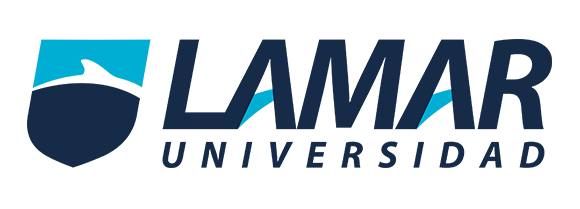 Maharta Estefanía Olivares MárquezBEO4097Laura Elizabeth Celis RincónUniversidad Lamar, campus Palomar.Análisis y Argumento.VENTAJAS Y DESVENTAJAS DE LA REFORMA DE LAS TELECOMUNICACIONES.*Reforma de las telecomunicaciones.VentajasDesventajasBeneficio a la ciudadanía:Esta reforma tiene muchas ventajas, ya que gracias ella se busca que las telecomunicaciones (internet, mensajes, televisión, radio fusión, etc.) las más comunes, tengan una mejor calidad, acceso libre, cobertura, entre otras cosas.También la reforma menciona que todo usuario tiene el derecho de acceso a las tecnologías de la información,  ya que se toma por un servicio de interés general, de modo que este reforme busca que el mexicano tenga una mejor calidad para informarse.Otra ventaja es que se creó una organización que se encarga de regular, supervisar y promocionar las telecomunicaciones.Se ampliaran y fortalecerán las telecomunicaciones para el beneficio de la comunidad.Las desventajas que tiene esta reforma son muy pocas, ya que más que nada busca mejorar y ayudar a la ciudadanía con el acceso a estos servicios. Estas son unas de las desventajas de que presentan:1-En algunas telecomunicaciones pueden dar tu localización en tiempo real.2-Falta de privacidad en las telecomunicaciones utilizadas por los usuarios.3-Trata de regular, mas no elimina los monopolios.4-No respetan el cobro de algunas telecomunicaciones.Realmente los beneficios a la ciudadanía son muchos. Gracias a las telecomunicaciones podemos estar comunicados a largas distancias y por múltiples servicios, son algo esencial para el acceso a la educación y a la cultura.Las telecomunicaciones en los ciudadanos y en el gobierno puede marcar completamente el desarrollo de un país.Sin embargo el uso de estas en exceso por las personas llega a ser malo, porque se da un servicio de menor calidad, y menor cobertura al ciudadano.